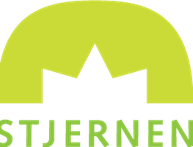 Vejlby Centervej 46, 8240 RisskovMissionscenter Stjernen er tilknyttet Kirkelig Forening for Indre Mission i DanmarkProgram for TIRSDAGSFÆLLESSKABET1. halvår af 2023Formand:               Erik Nielsen         2968 4105        formand@stjernen.dkKasserer:                Birgit Poulsen     8621 1660        kasserer@stjernen.dkMissionær:             Thomas Kirk       3013 2116        thomas.k@indremission.dk	Kontaktperson:     Preben Andersen 2086 5284     preben_andersen@yahoo.comPortner:                  Maja og Mads       8619 0617       portner@stjernen.dk 	Åndelig vejleder:  Kurt Christensen   8621 2810     kurtch48@gmail.comStjernens konto nr.   3409 – 36300 79519Program for foråret 202308.-15. jan.             	Evangelisk Alliance 08.-15. januar kl. 19.30                     (se særskilt program)17. jan. kl. 19.30    	Bibelkredse og åben bibelgruppe i Stjernen24. jan. kl. 18.00      Fællesspisning                                                                                                                  Møde kl. 19.30 ved Jørgen Bækgaard Thomsen, pastor emeritus, Beder                                                             Emne: ”Det var kun tro, Han spurgte om”.                                                                              Bedemøde kl. 19.0031. jan. kl. 19.30      Taler: Torben Kildedahl Mathiesen, ledelseskunsulent, Gjern                           Emne: ”I Guds plan og i Guds hånd”. Salme 23, Ez 34 og Joh. 10	                                                Bedemøde kl. 19.00     07. feb. kl. 19.30      Bibelkredse og åben bibelgruppe i Stjernen14. feb.                      Mødefri aften pga. vinterferie21. feb. Kl. 19.30      Taler: Thomas Kirk, missionær, Aarhus	                                                          Emne: ”Fællesskabets magt”.                                                                      Bedemøde kl. 19.00     	28. feb. kl. 19.30      Lovsangsaften ved Filip Hagelskjær & Co, Aarhus                                                                     Bedemøde kl. 19.0007. mar. kl. 19.30    Bibelkredse og åben bibelgruppe i Stjernen14. mar. kl. 19.00    Generalforsamling for Indre Mission Aarhus Nord.                                            Ledergruppen for Tirsdagsfællesskabet aflægger årsberetning efter generalforsamlingen.                            21. mar. kl. 19.30	Taler: Helle Viftrup Kristensen, højskolelærer, Børkop.                                  Emne: ”Skabelse og passion. Gud skabte med passion, og han møder os fortsat der.” Om yndlingsmødesteder og Guds nærvær.                                                     Vi får besøg af IM-fællesskabet i Bethania.                                                Bedemøde kl. 19.0028. mar. kl. 19.00	Filmaften04. apr. 	Mødefri aften / Påskeugen11. apr. kl. 19.30	Bibelkredse og åben bibelgruppe i Stjernen18. apr. kl. 18.00	Fællesspisning                                                                                                          Møde 19.30 ved Jens Arne Skjøtt, værktøjsmager mm, Aarhus.                                            Emne: ”Troen skal flyttes fra hovedet og ned i hjertet”.                                      Det kan vi ikke selv gøre. Det må vi have hjælp til. Hvem? Hvordan?  Bedemøde kl. 19.0025. apr. kl. 19.30     Taler: Jonathan Rasmussen, stud. teol., Aarhus                                                       Emne: ”Zebedæussønnernes ønske”.    Mark. 10, 35-45                                                                                                                       Bedemøde kl. 19.0002. maj. kl. 19.30     Bibelkredse og åben bibelgruppe i Stjernen04. maj. kl. 19.30     Varme hveder hos Laila og Kurt Christensen, Enemærket 19, 8240 Risskov.09. maj  kl. 19.30	Taler: Hanna Najbjerg, tidligere Soldaterhjemsleder og fysioterapeut, Åbyhøj. Emne: ”Udsendt som kufmor – om at skabe et kristent hjem for udsendte soldater”.                                                                                                          Bedemøde kl. 19.0016. maj  kl. 17.30	Stjernens 15 års JUBILÆUMSFEST.  Festmiddag, sang og musik.                    Taler: Anders Møberg, sognepræst i Christianskirken, Aarhus.               Nærmere program følger                                                                                                 23. maj  kl. 19.30	Taler: Leif Andersen, lektor ved Menighedsfakultetet                                                                      Emne: ”Kristus i kunsten, Kristus i mig”                                                             Bedemøde kl. 19.0030. maj  kl. 19.30	Taler: Peter Kofoed Herbst, frimenighedspræst, Kronjyllands Frimenighed, Randers.                                                                                                                   Emne: ”Forbilledlig uperfekt”.                                                                             Bedemøde kl. 19.0006. jun. kl. 19.30	Bibelkredse og åben bibelgruppe i Stjernen13. jun. kl. 19.30	Taler: Leif Nielsen, sognepræst ved Vor Frelsers Kirke, Horsens.                  Emne: ”Saligprisningerne” Math. 5, 3-12                                                               Bedemøde kl. 19.00LIV og TRO aften i STJERNENMandag d. 30. januar          Egild Kildeholm Jensen                                                 Emne: Mellem to haver; Når Gud kommer nær

Mandag d. 27. februar        Vagn Mølgaard Christensen                                                 Emne: Elsk den fremmedeMandag d. 27. marts           Leif Fjendbo Kristiansen                                                 Emne: TaknemmelighedMandag d. 24. april              Søren Grysbæk                                                                Emne: Så lev da med JesusMandag d. 29. maj               Helligdag                                                  Ingen møde